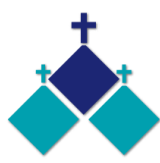 ___________________________________________FIFTH SUNDAY IN LENT 		Year B 		16 & 17 March 2024THE GIFT FOR FR BARRY, from the Parish was a computer and money for Art, thank you.ROBERT BRENNAN, Principal of Caroline Chisolm Catholic College passed away last Saturday.ST JOHN OF GOD HEALTH CARE, 		Opening ceremony and blessing by Fr Barry Hughes will be held on Thursday 21st March, 10.30am at 54-56 Blanche Street Ardeer. Refreshments will be served after ceremony.QUALIFIED ELECTRICIAN NEEDED		For paid work to check switchboards, smoke detectors tag and test within the Parish buildings, please contact Parish Office on 9311 3091St Theresa’s Parish is committed to the safety of children, young people and vulnerable adultsRECONCILIATIONSaturday 23rd March 		(Individual Confession)  9.00am  -  Mother of God	 10.00am  - St Theresa's11.00am  -  Queen of HeavenEASTER CEREMONIESHoly Thursday, 28th March  7.00pm  -  Mother of God (Polish)  Mass of the Lord's Supper	  7.00pm  -  Queen of Heaven    Mass of the Lord's SupperGood Friday, 29th March	10.30am  -  Queen of Heaven to Mother of God   Stations of the Cross	  3.00pm  -  Mother of God    Solemn Ceremonies	  5.00pm  -  Mother of God    (Polish)    Solemn CeremoniesSaturday, 30th March	12.00noon  -  Mother of God    (Polish)    Blessing of Food	   5.00pm   -   Mother of God    (Polish)    Vigil Mass   7.00pm    -  St Theresa's    Vigil MassEaster Sunday, 31st March	  9.00am  -  Queen of Heaven    Mass	10.15am  -  Mother of God   (Polish)    Mass	10.30am  -  St Theresa's    MassEaster Monday, 1st April	  9.00am  -  Mother of God      (Polish)    MassPROJECT COMPASSION – PARTNERSHIP IN ACTIONJeremiah 31:31–34   I  Ps 50:3–4. 12–5. R. v.12   |  Hebrews 5:7–9   I   John 12:20–33Written by Michael McGirrThe work of Caritas Australia is only possible with the dedication, passion and tenacity of our local partners who implement the programs. They are the heroes on the ground, working tirelessly behind-the-scenes every day to create a better future for their communities. Caritas Australia partners with the Faithful Companions of Jesus (FCJ) to support communities living in urban slums in the Philippines. FCJ runs a number of programs that include house renovating, food processing, basic literacy skills, urban gardening, upcycling and income generating activities. They also have a clinic visited weekly by a doctor and community nurse.  Caritas Australia partners with Caritas Samoa to assist communities to have increased access to clean water, sanitation and hygiene to ensure human health and well-being by providing water tanks and sanitation facilities.Caritas Australia partners with the Catholic Development Commission in Malawi through the A+ program. Since 2016, the A+ program has helped 7,397 families across Malawi improve their food security, access to basic water and sanitation, boost women’s income generation and strengthen child protection.   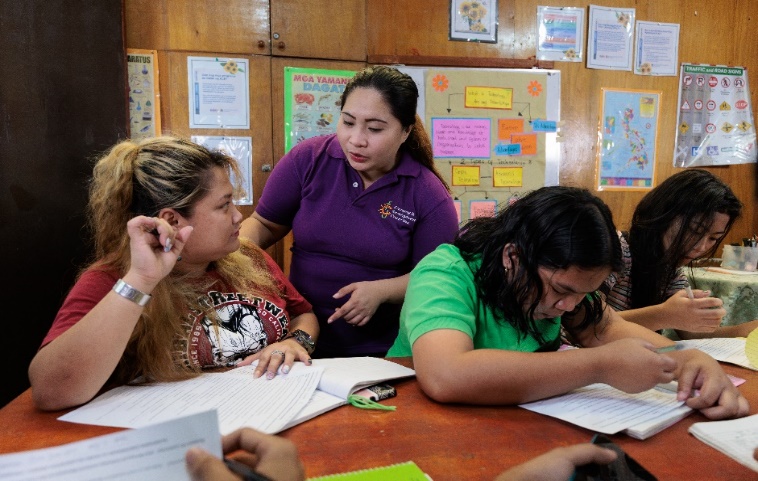 The work of Caritas Australia is only possible with generous supporters and the dedication, passion and tenacity of our local partners who implement the programs. They are the heroes on the ground working tirelessly behind-the-scenes every day to create a better future for their communities. Please donate to Project Compassion 2023.Together, we can help vulnerable communities face their challenges today and build a better tomorrow, for all future generations. You can donate through Project Compassion donation boxes and envelopes available from your parish, by visiting caritas.org.au/project-compassion or by calling 1800 024 413.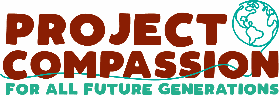 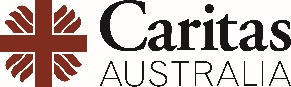 MASSES THIS WEEK ST THERESA’SDrummartin St, Albion  9.00am  Friday10.30am  SundayMOTHER OF GODBlanche St, Ardeer10.00am Wednesday (Pol)  9.00am  Thursday  6.00pm  Friday (Polish)  5.30pm  Saturday10.15am  Sunday (Polish)QUEEN OF HEAVENHolt St, Ardeer  8.00am  Wednesday  9.00am  SundayTHANKSGIVING ENVELOPESAre available today for pick at the back of the church.CHRIST’S CATHOLIC COMMUNITYPrayer Group meets every Thursday, 7.00 - 8.30pm, at Queen of Heaven Church.    All are welcomeCOLLECTIONS RECEIVEDThanksgiving $614     Loose Money $305      Presbytery $395COUNTERS      24th March                 Team 5: J Camilleri, M Buhagiar, J ZammitFEAST DAYS            St Patrick,17 MarchSt Joseph, spouse of the Blessed Virgin Mary, 19 MarchREADINGS    Today                                 Next WeekJeremiah 31.31-34                     Isaiah 50.4-7Ps 51.1-2,10-11,12-13(R.10)     Ps 22.7-8,16-17,18-19,22-23 (R.1)Hebrews 5.7-9                            Philippians 2.6-11John 12.20-33                            Mark 14.1 – 15.47